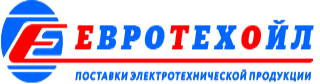 Карточка предприятия ООО «ЕвроТехОйл»Полное наименованиеОбщество с ограниченной ответственностью «ЕвроТехОйл»Сокращённое наименованиеООО "ЕВРОТЕХОЙЛ"Юридический адрес195279, г. Санкт-Петербург, вн.тер.г. муниципальный округ Ржевка, ш Революции, д. 69, литера А, помещ. 22-Н офис 317Почтовый адрес195027, г. Санкт-Петербург, а/я 121Адрес электронной почтыinfo@eu-t-o.ruТелефон+7 (812) 200-96-95ИНН7806203665КПП780601001ОГРН1157847364718Расчетный счет40702810832200001326Корреспондентский счет30101810600000000786БИК банка044030786БанкФилиал "Санкт-Петербургский" АО «Альфа-Банк»Классификаторы в статистическом регистреОКВЭД 46.69.5ОКПО 31015857ОКАТО 40278000000Система налогообложенияОСНГенеральный директорБадрак Александр Семенович